مقطع تحصیلی:کاردانی■کارشناسی رشته: مترجمی آثار مکتوب و متون رسمی ترم: دوم سال تحصیلی: 1398- 1399 نام درس:.خواندن و درک آثار مکتوب  نام ونام خانوادگی مدرس: عارفه امینی فسخودیآدرس email مدرس: Arefe.amini@gmail.com تلفن همراه مدرس:09126366912 جزوه درس: خواندن و درک آثار مکتوب  . مربوط به هفته  :  اول   دوم      سوم    چهارم■     پنجم  text: دارد ■ندارد                      voice:دارد  ندارد  ■                      power point:دارد  ندارد■تلفن همراه مدیر گروه : ............................................Have you ever been to book fairs? What do you know about the Tehran International Book Fair?Can you name some domestic and International publishers? Now read the text below on page 10 of your book: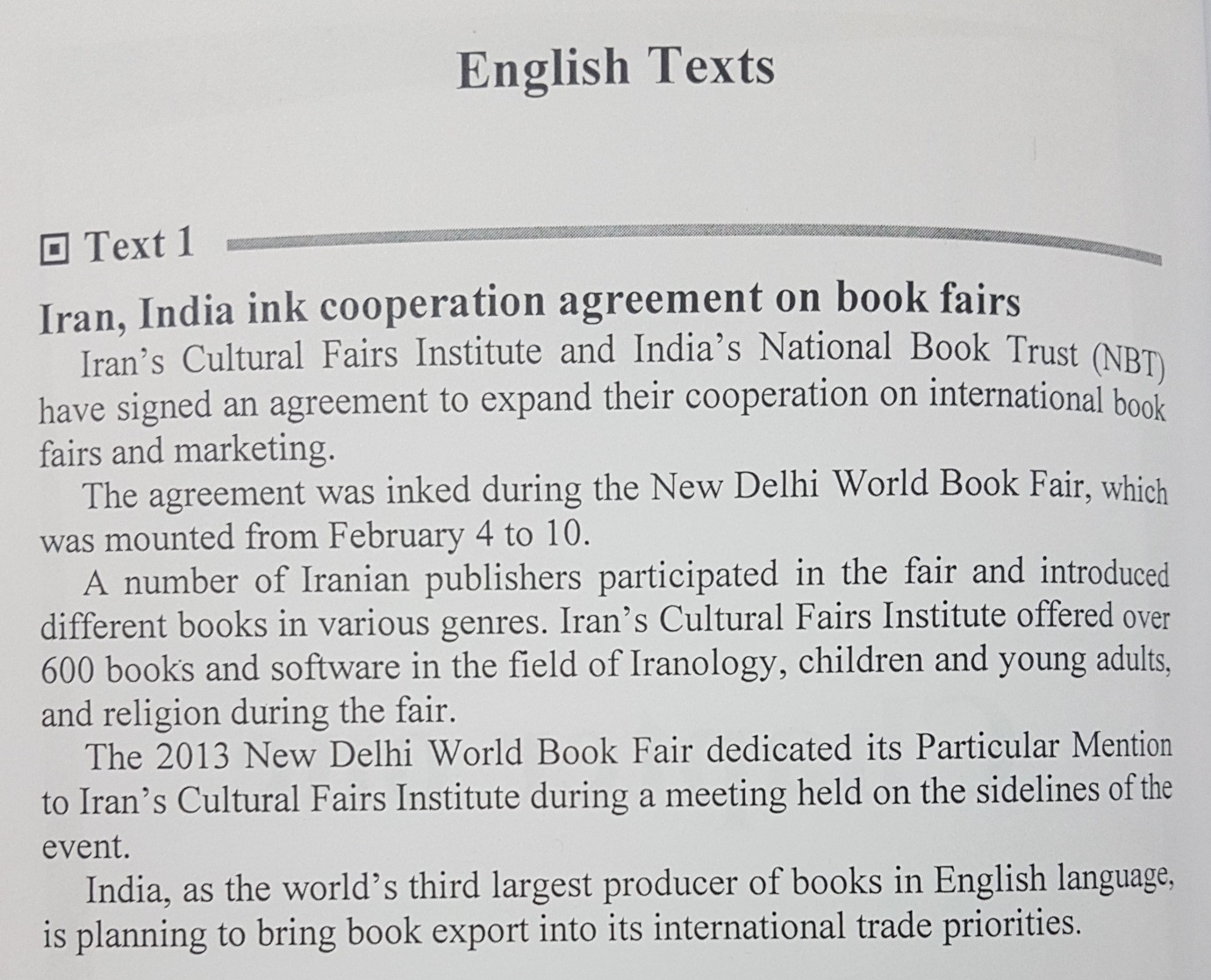 Now translate the text into Persian.Before moving to the next exercise, if you have any problems understanding the text, please feel free to contact me on WhatsApp.Write a clear definition as well as a Persian equivalent in front of each item: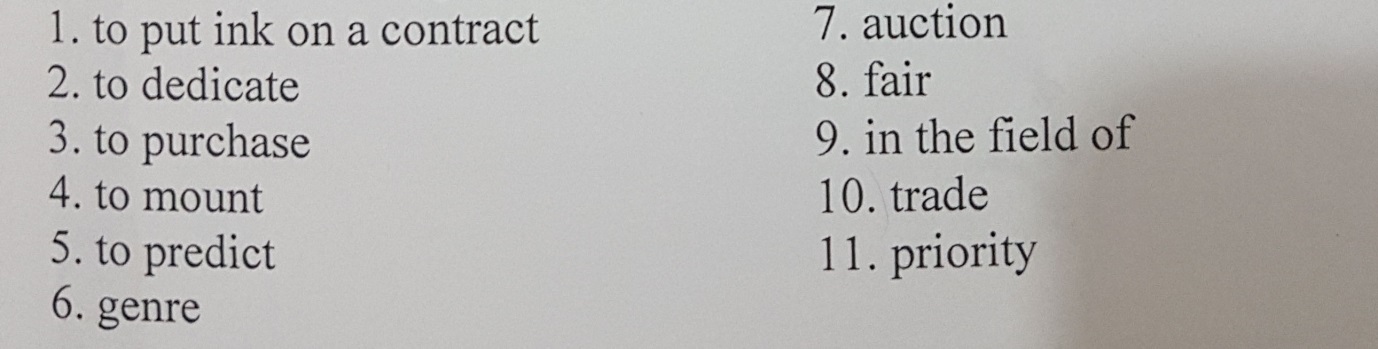 Now fill in the gaps with the correct form of the above vocabularies.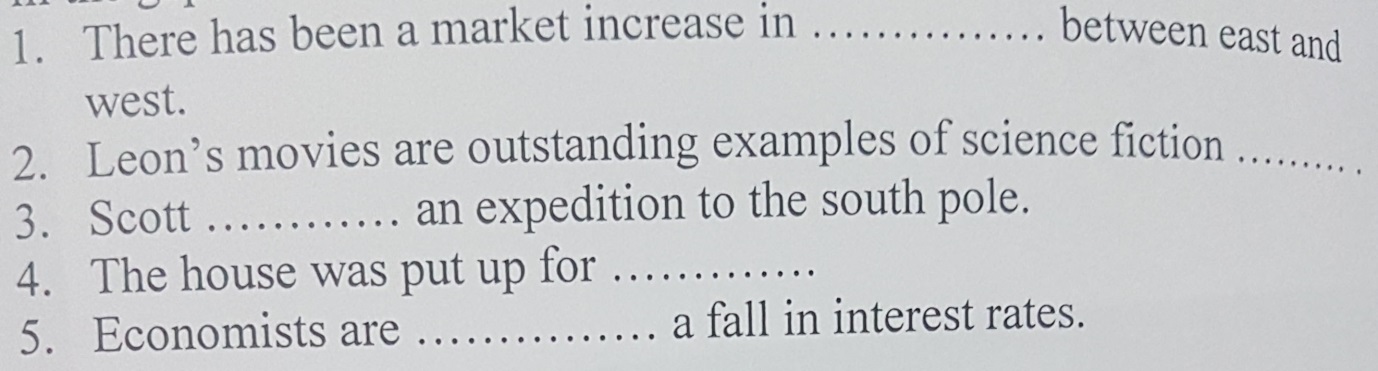 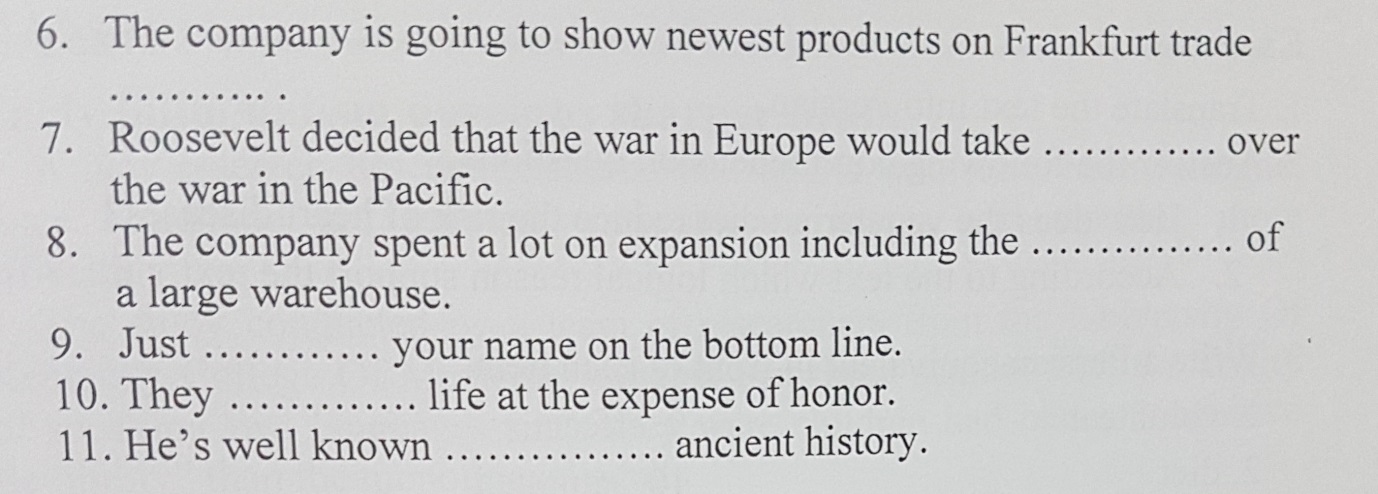 Now answer the following questions and send me your answers on WhatsApp:What are the benefits of such cooperation agreements on book fairs? Can you think of some reasons why these two countries decided to ink this cooperation agreement? Do you know any Indian authors or publishers? Please do not hesitate to contact me directly on WhatsApp should you have any problems.Wish you all health, happiness, and prosperity. 